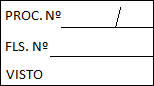 AVISO      DE      LICITAÇÃO                             A PREFEITURA MUNICIPAL DE APERIBÉ/RJ torna público aos interessados que realizará em sua sede, no Setor de Licitação, situado na Rua Vereador Airton Leal Cardoso, nº 01– Bairro Verdes Campos, Aperibé/RJ, a Licitação na modalidade PREGÃO PRESENCIAL nº 012/2023 -FMAS, do tipo menor preço global, com processamento e julgamento no dia 27 de novembro de 2023 às 13:00 h, conforme processo nº 0036/2023-FMAS.OBJETO: “CONTRATAÇÃO DE EMPRESA PARA PRESTAÇÃO DE SERVIÇO DE AUXÍLIO FUNERAL E TRANSLADO PARA ATENDER OS USUÁRIOS ASSISTIDO PELA POLÍTICA PÚBLICA DE ASSISTÊNCIA SOCIAL”Os interessados poderão retirar o Edital no Setor de Licitação da Prefeitura Municipal de Aperibé (mediante permuta de 01 resma de papel A4) ou no sitewww.aperibe.rj.gov.br/site/licitacoes, bem como obter todas as informações necessárias sobre a Licitação, no horário de 12:00 hs as 17:00hs de segunda a sexta-feira ou pelo e-mail licitacaoaperibe@gmail.com.Aperibé/RJ, 07 de novembro de 2023.Marcos Paulo dos Santos Montozo Pregoeiro